OBRAZLOŽENJE OPĆEG DIJELA FINANCIJSKOG PLANA ZA RAZDOBLJE 2023.-2025.Proračunski korisnik: 1907 – Sveučilište u Zagrebu – Fakultet političkih znanostiPRIHODI I PRIMICIU razdoblju od 2023. do 2025.g  ukupno planirani prihodi i primici iznose 19.967.383,00 eura. Opći prihodi i primici iz izvora 11 planirani su prema dobivenim limitima, u ukupnom iznosu od 10.557.078,00 eura za aktivnosti A621001 Redovna aktivnost Sveučilišta u Zagrebu i A622122 Programsko financiranje javnih visokih učilišta za sljedeće tri godine.Iznimno za razdoblje 2023. do 2025.g ukalkulirano je na izvoru 11, aktivnost A621181 238.950,00 eura vezano za planiranje rashoda za plaće po pravomoćnim presudama. Prihodi na izvoru 31 Vlastiti prihodi i 43 Ostali prihodi za posebne namjene planirani su prema postojećim podacima za 2021.g i 2022.g uz manja odstupanja. U najvećoj mjeri oni se odnose na prihode od specijalističkih i doktorskih studija te ostalih školarina. Na izvoru 43 planirano je smanjenje prihoda u 2024.g i 2025.g u odnosu na 2023.gPrihodi na izvoru 52 planirani su isključivo prema pismenoj obavijesti od HRZZ – a koji se odnose na plaće troje doktoranta te dva projekta.Izvor 61 donacije, odnosi se na projekte s udrugama u kojima je Fakultet partner. Prihode očekujemo samo u 2023.g zbog novog projekta koji će trajati jednu godinu.Na izvoru 51 planirani su prihodi za dva postojeća projekta te pet novih. Za neke od projekta bi trebao biti doznačen predujam do kraja 2022. godine. Unutar izvora 576 Fond solidarnosti EU i 581 Mehanizam za oporavak i otpornost planirani su prihodi 9.001.277,00 eura za Obnovu infrastrukture i opreme u području obrazovanja oštećene potresom: „Cjelovita obnova zgrade oštećene potresom u Ulici Ivana Lepušića 6 u Zagrebu“, FSEU.2021.MZO.037. RASHODI I IZDACIUkupni planirani rashodi za razdoblje od 2023.g do 2025.g po svim izvorima iznose 19.967.383,00 eura. Najznačajniji rashodi u ovom razdoblju odnose se na obnovu zgrade iz razloga što je upravo započelo izvođenje radova cjelovite obnove zgrade oštećene potresom.Ostali značajni rashodi očekuju se po projektima, najviše unutar izvora 51 iz razloga što je za neke projeke doznačen predujam u proteklom razdoblju, a očekuju se veći izdaci u idućim godinama. Fakultet će dio troškova morati sufinancirati iz vlastitih sredstava.Unutar rashoda na listu p4 evidentirani su planirani rashodi po podprojektima, od čega su dva postojeća projekta, a četiri nova.PRIJENOS SREDSTAVA IZ PRETHODNE I U SLJEDEĆU GODINUPrijenos sredstva planiran je za izvore 31, 43, 61, 71, 51, 52 te izvor 576. Prenesena sredstva iz izvora 31 i 43 u najvećoj mjeri odnose se na prihode ostvarene u prethodnim godinama i ona se iz godine u godinu smanjuju na način da se namjenski troše. Planira se dio vlastitih prihoda utrošiti za pokrivanje rashoda po nekim od projekata te za dio troškova obnove zgrade ukoliko bude potrebe za istim.Prijenos sredstava na izvoru 71 odnosi se na sredstva od prodaje stanova koja bi se namjenski trebala utrošiti po završetku obnove zgrade ili pokriti određene manjkove ukoliko do njih dođe.Unutar izvora 576 planirana su prenesena sredstva koja bi trebala do kraja 2022.g biti uplaćena kao predujam za obnovu zgrade oštećene potresom.UKUPNE I DOSPJELE OBVEZEU ovom dijelu prikazuje se stanje ukupnih i dospjelih obveza korisnika na dan 31. prosinca prethodne godine i na dan 30. lipnja tekuće godine:U Zagrebu, 28.09.2022.g	              Dekan, izv.prof.dr.sc.Andrija Henjak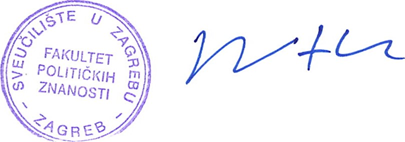 Stanje obveza na dan 31.12.2021.Stanje obveza na dan 30.06.2022.Ukupne obveze316.273 eur310.113 eurDospjele obveze4.758 eur38 eur